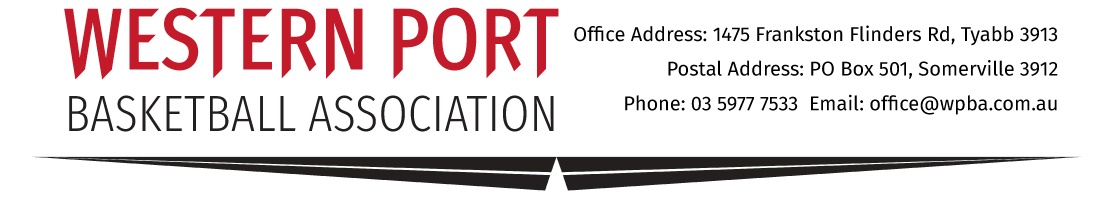 Form of Nomination Of A Candidate For Election As An Officer Of The Association Or As An Ordinary Member Of The CommitteeI _____________________________________________________ as a member of theAssociation nominate _______________________________________________for theposition of __________________________________________ on the Committee.……………………………………………….                                                                       ……………………………..     (Signature of Applicant)                                                                                                         (Date)I _____________________________________________________ as a member of theAssociation second the nomination of _________________________________for theposition of __________________________________________ on the Committee.……………………………………………….                                                                       ……………………………..   (Signature of Applicant)                                                                                                          (Date)I ______________________________________________________ as a member of theAssociation and the above mentioned nominee accept the nomination for the position of __________________________________________ on the Committee.……………………………………………….                                                                       ……………………………..     (Signature of Applicant)                                                                                                         (Date)I ___________________________________________as Secretary of the Association havereceived this form on the ______________ day of _______________________ in the year______________.                                                                                                                                     ………………………………..                                                                                                                                               (Signature)